МБДОУ города Иркутска детский сад №147Дифференцированный подход логопедической работы к формированию навыков употребления предложно-падежных конструкций у дошкольников старшей группы с ОНРМетодическая разработкаАвтор: Герасимова Светлана Викторовна; учитель-логопед2022 г.СОДЕРЖАНИЕВВЕДЕНИЕ……………………………………………………………...... 3ТЕОРЕТИЧЕСКАЯ ЧАСТЬ…………………………………….. 4Особенности нарушения предложно-падежных конструкций у детей старшего дошкольного возраста с общим  недоразвитием речи... 4ПРАКТИЧЕСКАЯ ЧАСТЬ ……………………………………… 5. Цель, задачи и принципы формирования предложно-падежных конструкций у детей с ОНР………………….. 5. Конспект подгруппового занятия для детей с низким уровнем употребления предложно-падежных конструкций………... 7. Игры для детей с низким уровнем употребления предложно-падежных конструкций…………………………………… 9. Игры для детей со средним уровнем употребления предложно-падежных конструкций………………………………….. 182.5. Конспект подгруппового  занятия для детей со средним уровнем…………………………………………………… 22ЗАКЛЮЧЕНИЕ …………………………………………………………. 25                                                                                 ЛИТЕРАТУРА …………………………………………………………... 26                                                                                           ВведениеСвоевременное формирование грамматического компонента языковой системы ребенка является важнейшим условием его полноценного речевого и общего психического развития, поскольку язык и речь выполняют ведущую функцию в развитии мышления и речевого общения, в планировании и организации деятельности ребенка, самоорганизации поведения, в формировании социальных связей, в проявлении важнейших психических процессов. Овладение грамматическим строем оказывает огромное влияние на общее развитие ребёнка, обеспечивая ему переход к изучению языка в школе. Однако не все дети одинаково успешно овладевают грамматическими навыками в старшем дошкольном возрасте. Поэтому у некоторых детей к моменту поступления в школу, речь оказывается недостаточно грамматически сформированной. Как показывают исследования Н.С. Жуковой, Л.Ф. Спировой, Т.Б. Филичевой, С.Н. Шаховской, В.А. Ковшикова, такие дети испытывают трудности в овладении чтением, в письме допускают многочисленные ошибки. Проблема формирования грамматического строя у детей с недоразвитием речи является одной наиболее значимой в логопедии. При ОНР овладение грамматическими категориями происходит с большими трудностями: значения грамматических форм более абстрактны, правила грамматического изменения слов многообразны. В частности, в работах Н.С. Жуковой, В. А. Ковшикова, И.К. Колповской, Р.Е. Левиной, С.Н. Шаховской и др. среди морфологических аграмматизмов при общем недоразвитии речи указывается на особые трудности дошкольников при употреблении предложно-падежных конструкций. В работах Н.С. Жуковой, Л.Ф. Спировой, Т.Б. Филичевой, С.Н. Шаховской выделены нарушения морфологической системы языка у детей с ОНР, обусловленные неправильным употреблением окончаний имен существительных, предложно-падежных конструкций. Предложно-падежные конструкции усваиваются детьми с ОНР с большим трудом. Предлоги опускаются, смешиваются, употребляются с несоответствующими им падежами существительных. Число грамматических ошибок значительно возрастает, когда ребёнок начинает употреблять распространённые предложения. В практике логопедической работы с дошкольниками определены теоретические основы формирования грамматических конструкций в речи детей. В тоже время при организации логопедической работы с дошкольниками с ОНР недостаточно учитываются индивидуальные различия в овладении грамматическими навыками, в частности навыками употребления предложно-падежных конструкций. Это обуславливает необходимость дальнейшей разработки дифференциации логопедической работы по формированию навыков предложно-падежных конструкций.ТЕОРЕТИЧЕСКАЯ ЧАСТЬОсобенности нарушения предложно-падежных конструкций у детей старшего дошкольного возраста с общим недоразвитием речи.По мнению Р.И. Лалаевой, Н.В. Серебряковой, грамматические формы словоизменения, словообразования появляются у детей с ОНР в той же последовательности, что и при нормальном речевом развитии. Своеобразие овладения грамматическим строем проявляется в более медленном темпе усвоения, в дисгармонии развития морфологической и синтаксической системы языка, семантических и формально-языковых компонентов, в искажении общей картины речевого развития.Речевая недостаточность у дошкольников может варьироваться от полного отсутствия у них общеупотребительной речи до наличия развернутой речи с выраженными проявлениями лексико-грамматического и фонетико-фонематического недоразвития.У большинства детей с речевыми нарушениями отмечаются отклонения в понимании падежей и предлогов и неправильное их употребление в синтаксических конструкциях без учета значения входящих в них слов, их грамматического оформления и последовательности. Наблюдаются не только многочисленные искажения употребления падежных форм, родовых и числовых окончаний, согласования формы глагола с существительными, но и факт нарушения процесса выбора нужного слова, стойкие затруднения в механизме запуска речи, низкий уровень способности к построению предложений. Такие дошкольники часто не могут правильно повторить предложение, состоящее из четырех и более слов, искажают их порядок и количество. В самостоятельной речи они пользуются простыми нераспространенными предложениями, но даже и здесь у них нередки ошибки при употреблении падежных окончаний, предлогов, согласовании различных частей речи, например: катались на санков (на санках), заботились белкой (о белке), ухаживали а ежику (за ежиком )..С. М. Шаховская при составлении классификации аграмматизмов выделяет разные виды нарушений:– предлог выпускается (сохранением падежной формы и без не);– предлог есть, а падежная форма отсутствует;– употребление предлога не с соответствующим падежом;– смешение предлогов.Известно, что у большинства детей с недоразвитием речи наблюдаются трудности, связанные с ориентацией в окружающем пространстве, в особенности, если дефект включает дизартрический компонент. Отсюда оказываются несформированными пространственные понятии. Это в свою очередь приводит к трудностям формирования навыков правильного употребления грамматических форм (существительных с предлогами), выражающих эти отношения.Н. С. Жукова отмечает, что при нарушениях развития речи, дети не накопив необходимого набора словоизменительных элементов (флексий) и не научившись передвигать слово по словоизменительной шкале, как это наблюдается в норме, преждевременно обращаются к воспроизведению наиболее обособленного морфологического элемента– предлога. Они длительно не замечают, что предлог и флексия связаны отношениями симультанности и что их сочетание представляет собой определенное единство. Флексия и предлог выступают для ребенка в воспринимаемом им словесном материале в качестве переменных элементов, которые варьируются в различных комбинациях с лексической основой и поэтому не воспринимаются детьми. Обучение детей навыкам использования падежных и предложно-падежных конструкций даёт хорошую результативность, если осуществляется комплексно, через разные виды деятельности, в соответствии с учётом возрастных и психологических возможностей ребёнка, основываясь на требования «Программы дошкольных образовательных учреждений компенсирующего вида для детей с нарушениями речи» Филичевой Т.Б., Чиркиной Г.В., Тумановой Т.В. Логопедическая работа с детьми при ОНР проводится в следующей последовательности: сначала дети  учатся использовать предлоги «на, под, в, из», обозначающие пространственное расположение предметов, в сочетании с соответствующими падежными формами существительных. Затем расширяют значение предлогов: «к» употреблять с дательным падежом, «от» - с родительным падежом, «с-со» - с винительным и творительным падежами. Отрабатывают словосочетания с названными предлогами в соответствующих падежах. Учатся выделять предлог как отдельное служебное слово. Реализация программы предполагает использование следующих форм работы: логопедических занятий, занятий по развитию речи, закрепление пройденного материала в процессе режимных моментов, занятий по рисованию, лепке, физкультуре, в часы досуга, что требует тесной взаимосвязи воспитателя и логопеда.2. ПРАКТИЧЕСКАЯ ЧАСТЬ2.1 Цель, задачи и принципы формирования предложно-падежных конструкций у детей с ОНР        Цель: определить содержание дифференцированной логопедической работы по  формированию предложно-падежных конструкций у детей старшего дошкольного возраста с ОНР.          Задачи: Определить содержание и последовательность дифференцированной логопедической работы по формированию навыков употребления предложно-падежных конструкций у дошкольников с ОНР.В процессе логопедической работы по формированию навыка правильного использования предлогов в падежных конструкциях наиболее значимыми являются следующие принципы:- Онтогенетический принцип. При определении этапов работы над предложно-падежными конструкциями учитывается последовательность их усвоения в процессе нормального онтогенеза.- Принцип ведущей деятельности. У детей дошкольного возраста ведущей является игровая деятельность, которая становится средством усвоения языковых закономерностей.- Принцип постепенного усложнения заданий, речевого материала. Логопедическая работа по формированию навыка употребления предлогов должна проводиться поэтапно, с постепенным усложнением. Использование учебного материала, методических приёмов подчинены данному принципу обучения «от простого - к сложному». Так, на начальном этапе формирования навыка правильного употребления предлогов работа начинается с усвоения значений предлогов, а затем проводится обучение использованию этих предлогов в словосочетаниях и предложениях разных типов, в диалогической речи, в дальнейшем - закрепление в связной речи.- Принцип системности. Методика устранения нарушений употребления предложно-падежных конструкций представляет собой систему методов, направленных на преодоление данного вида дефекта. Использование каждого метода определяется основной целью и его местом в общей системе работы.       В своей работе мы использовали материалы Р.И. Лалаевой, Н.В. Серебряковой «Формирование лексики и грамматического строя у дошкольников с ОНР»; О.С. Яцель «Учимся правильно употреблять предлоги в речи: конспекты занятий по обучению детей с ОНР в старшей и подготовительной группах».Учитывая результаты диагностики, мы дифференцировали задачи логопедической работы с детьми разного уровня сформированности предложно-падежных конструкций.Основными задачами для детей с низким уровнем сформированности предложно-падежных конструкций, являются: 1.Формирование понимания значения простых предлогов: на, в, за, под, по, около;2. Закрепление навыков употребления в речи этих предлогов с существительными и прилагательными;3. Дифференциация простых предлогов, близких и противоположных по значению: на - в, на - под, к - от;4. Формирование умений составлять предложения с предлогами по демонстрации действий. Основные приемы, которые предлагаем использовать для детей с низким уровнем употребления предложно-падежных конструкций:      - объяснение значения простых предлогов. Например, на лексико-грамматических занятиях, логопед объясняет значение предлогов: «за» - говорим, когда предмет находится позади чего-то; предлог «на» - когда предмет находится наверху чего-то; «в» — это значит внутри чего-то; «под» -внизу чего-то; «около» - рядом с чем-нибудь. Объяснение сопровождается неоднократным наглядным показом на конкретных предметах. Предлагаем конспект подгруппового занятия, на котором логопед знакомит детей и объясняет значение предлога «за» 2. 2 Конспект подгруппового занятия для детей с низким уровнем употребления предложно-падежных конструкцийЦель: Формировать умение правильно употреблять предлог «ЗА» с существительными в творительном и винительном падежах. 
2. Упражнять детей в составлении предложений с предлогом «ЗА» по картинке. 
3. Развивать фонематический слух. Оборудование: фланелеграф, фигурки (дерево, пень, кустик и звери), сюжетные картинки, кубик, персонажи сказки «Репка».
Ход занятияОрганизационный моментДидактическое упражнение «Волшебный кубик»Логопед: У меня на столе кубик, но он не простой, а волшебный – с заданиями. (Логопед читает задания детям.) Лиза, выйди и встань перед ребятами. (Девочка выходи т.) 
Логопед (переворачивает кубик и читает новое задание): 
Илья, подойди и встань за Лизой. Снова переворачивает: Вера, встань за Ильёй. Таня, встань за Верой. Вот так кубик, всех ребят построил друг за другом! А теперь расскажите, кто за кем стоит. Где стоит Илья? (За Лизой.) И т.д.  Правильно ли я скажу о Вере? Вера стоит …Ильёй. (Нет.) Какое слово я не сказала? («За».) Я пропустила маленькое, но очень важное слово «ЗА». Без него вам непонятно, где стоит Вера. Как правильно надо сказать предложение? (Вера стоит за Ильёй.) 
2. Основная часть занятияЛогопед: Сегодня мы с Вами познакомимся с маленьким словом «ЗА»,
давайте разберёмся, когда нужно говорить маленькое слово «ЗА». 
Илья встал позади или впереди Лизы? (Дети: позади). Значит за Лизой. Поэтому маленькое слово «ЗА» говорим тогда, когда предмет находится позади чего-то. Демонстрируется карточка со схемой предлога «ЗА». Дети рассматривают и запоминают изображение. 
Логопед: Посмотрите на карточку, здесь шарик находится позади кубика. 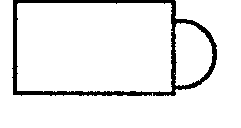 Мы скажем, что шарик за кубиком. Это, ребята, схема маленького слова «ЗА». 
Упражнение «Репка» На фланелеграф выставляются персонажи сказки «Репка». Логопед: из какой сказки эти герои? (Репка.) Правильно ли стоят они? (Нет.) Расскажите кто за кем должен стоять, а Толя (слабый ребенок) будет вас слушать и расставлять фигурки правильно. 
Игра «Прятки» (на фланелеграфе — лес) Логопед: Зверюшки решили поиграть с Вами в прятки. Они спрячутся, а вы должны их найти и сказать, кто за чем спрятался. Закройте глаза. (Фигурки зверей прячутся так, чтобы было видно, кто где спрятался.) Откройте глаза и скажите, кто где спрятался? (Дети составляют предложения: Лисичка спряталась за деревом и т. П.).   Какое маленькое слово нам помогло рассказать, куда спрятались звери? (За.) 
Затем логопед может поменять зверей местами. Индивидуальная работа Детям раздаются сюжетные картинки. Логопед предлагает детям составить по ним предложения с маленьким словом «ЗА». 3. Итог занятия - упражнения на выполнение поручений взрослого, с последующим проговариванием выполненного действия. Например: взрослый предлагает ребенку положить мяч на стул, под стул, за стул. Ребёнок должен выполнить действие и рассказать, что он сделал: «положил мяч под стул». Эти упражнения могут использовать воспитатели в режимных моментах. Например: когда дети собираются на прогулку, воспитатель предлагает им достать сапоги из кабинки, а туфли убрать в кабинку и т.д.       - основными приёмами работы по закреплению предлогов являются разные виды игр: подвижные и дидактические.Например: 1. На закрепление понимания предложно-падежных конструкций предлагаем использовать игру «Прятки».  В этой игре ребёнок прячет игрушку в указанное взрослым место, а другой ребёнок должен её найти и рассказать, где нашёл. Также можно использовать игру – соревнование «Собери Винни-Пуху игрушки», в которой дети делятся на команды и выполняют данные воспитателем инструкции по преодолению препятствий: нужно прыгнуть в обруч, выпрыгнуть их обруча, оббежать вокруг стула, взять со стула игрушку, добежать до своей команды и положить игрушку в корзину.   2. На закрепление навыков употребления предлогов с существительными можно использовать игру «Куда села муха?». В этой игре логопед использует игрушечную муху, которую поочерёдно сажает на разные предметы, а дети рассказывают: куда села муха. (Муха села на лампу, муха села на пол и т.д.).  Игра «Машина едет по дороге», в этой игре логопед перемещает машину по макету дороги, с одной стороны которой магазин, а с другой – гараж. Дети должны определить, где едет машина: машина выехала из гаража, машина заехала в гараж и т.д.3. При работе над дифференциацией простых предлогов можно использовать игру «Скажи наоборот». Логопед называет предложение с предлогом, а детей просит сказать наоборот. (Мама положила яблоки на стол. – Мама взяла яблоки со стола. Воробей сидел на ветке. – Воробей улетел с ветки. Фиалка стояла на окне. – Фиалку убрали с окна.)4. Формируя умение составлять предложения с предлогом, можно использовать игру «Кто, где живёт?», в которой ребёнок подбирает пару картинок и отвечает на вопрос: кто, где живёт? (Лиса живёт в норе, белка живёт в дупле и т.д.); игру «Что с чем?», в которой ребёнку предлагаются картинки: корзина с яблоками, ваза с цветами и т.д., а ребёнок должен назвать, что с чем нарисовано.2.3 Игры для детей с низким уровнем употребления предложно-падежных конструкцийИгра «Маленькое слово»Цель: дать детям понятие о значении предлога в речи.Логопед вызывает одного из детей и дает ему задание: « Положи кубик на стол. (Ребенок выполняет задание). Положи кубик...стул. (Ребенок не выполнил задание). Почему ты не положил кубик? Ты не знаешь, куда его положить, т. к. я пропустила маленькое, но очень важное слово. Дети, догадайтесь, какое слово я потеряла». - «НА».Затем даются инструкции другому ребенку. Аналогично даются понятия и о значении других предлогов.Игра « Скажи наоборот» Цель: закрепление дифференциации предлогов, обозначающих направление движения: «в - из», «на-с», «к-от». Логопед называет предложение и просит детей сказать наоборот.- «Мальчик положил мяч в ящик» - «Мальчик вынул мяч из ящика».- «Девочка налила воду в графин». -....- «Мама положила яблоки на стол». -....- «Брат поставил лампу на тумбочку». -....- «Машина подъехала к дому». -....- «Дедушка подошел к забору». -....И т.д.Игра «Четвёртый лишний».Цель: дифференциация предлогов.Логопед предъявляет детям карточку с четырьмя картинками, отражающими пространственное расположение предметов (Например: яблоко на дереве, чашка на столе, бабочка на цветке, котенок под стулом). Дети должны посмотреть и ответить на вопрос: «какая картинка лишняя?»Для закрепления правильного употребления предлогов в самостоятельной речи предлагаются следующие игры и упражнения:Предлог «НА»Игра «Куда села муха?»Цель: Закрепление навыка правильного употребления существитеьных с предлогом НА.Логопед держит в руке игрушку-муху или её изображение и сажает её на различные предметы, а дети отвечают на вопрос: «Куда села муха?».Например: на стол, на картину, на лампу, на стекло, на стену и т.д.Игра «Посмотри и назови»Цель: уточнить пространственные отношения, выраженные предлогами (НА, В, ПОД, ЗА и др.); учить детей составлять предложения по наглядной ситуации.Взрослый расставляет перед ребенком различные мелкие предметы (баночку с клеем, ножницы и т. п.) на предметы обстановки, под них, около них, за ними и просит малыша назвать только те предметы, про которые можно составить предложение с «маленьким словом НА» (под, за).Игра «Придумай предложение»Цель: учить детей составлять предложение с заданным предлогом по двум опорным картинкам:Взрослые предлагают ребенку внимательно посмотреть на картинки, соединенные стрелкой, и составить по ним предложение с «маленьким словом» (например «на»). При составлении предложений полезно добиваться их вариативности, например:Птица села на ветку.Птица свила гнездо на ветке.Птица уселась на большую ветку.Птица сидит на ветке и поет и т.п.Необходимо контролировать, чтобы в предложении ребенка были оба опорных слова, а также предлог.Упражнение «Послушай, запомни, назови»Цель: учить ребенка выделять в тексте предлоги (предлог «на»).Взрослый четко, внятно читает стихи, уже не акцентируя голосом предлог «на». Задача ребенка - выделить в каждом коротком стихотворении предлог «на», то есть произнести его утрированно.На полянке возле речки загорали огуречки.Пели песенку, что скоро загорят, как помидоры.Воробей сидел на ветке у окна,Ну а я- на табуретке у окна.Посидели, посмотрели, покачались, полетели:Воробей на крышу с ветки,А я на пол с табуреткиБелые снежинки на веточках висели,Белые снежинки от ветра полетели:На машины, на дорожку, на смешную нашу кошку,На высокие дома…Значит, к нам пришла зима!Предлог «В»Игра «Кто, где живёт?»Цель: закрепление формы предложного падежа существительных с предлогом «в».Дети подбирают пары картинок, отвечая на вопрос логопеда: «Кто где живёт?».- Лиса живёт в норе.- Медведь живёт в берлоге.- Белка живет в дупле.- Волк живет в логове.- Собака живет в конуре.И т.д.Игра «Что в чём?» на тему посуда.Цель: закрепление формы предложного падежа существительных с предлогом «в».На доске выставляются картинки с изображением посуды. Логопед задает вопросы. Дети отвечают, выбирая нужную картинку.- В чём варят суп?- Суп варят в кастрюле.- В чем носят воду из колодца?- Воду носят в ведре.- В чем кипятят воду?- В чем хранят сахар?- Сахар хранят в сахарнице.И т.д.Аналогичным образом проводится Игра «Где что лежит?»- Где лежит хлеб?- Хлеб лежит в хлебнице.- Где (на чём) жарится рыба?- Рыба жарится на сковороде.И т.д.Упражнение «Вопрос-ответ»Цель: учить детей отвечать на вопрос целым предложением, правильно употребляя предлог «в».Логопед просит детей отвечать целым предложением, каждый раз выделяя голосом предлог «в».- Куда пойдет мама, если: нужен врач? нужно починить обувь? нужно сжить платье? нужно купить платье? нужно купить овощи? нужно купить лекарство? болит зуб?- Во что можно завернуть игрушку? (в газету, бумагу, материю, марлю, салфетку, и т.д.)- Где можно мыться, купаться? (в ванне, бассейне, реке, море, озере, пруду, ручье, бане...).Предлог «под»Игра «Где котёнок Тишка?»Цель: уточнить для ребенка пространственное расположение предметов, выраженное предлогом ПОД; учить выделять предлог «под» в предложении и составлять предложения с этим предлогом.Логопед рассказывает детям о том, что в одном загородном доме (в деревне) жил котенок Тишка. Тишка был шустрым, непослушным котенком, целый день бегал по дому и по двору, всюду залезал, заползал. Логопед просит детей посмотреть вокруг, подумать, представить и рассказать: под что мог залезть котенок Тишка? При этом он просит «нажимать» на «маленькое слово ПОД». Например: - а если это был забор? (Ответ ребенка: Тишка залезал под забор)- В доме было крыльцо. (Ответ: Тишка залезал под крыльцо.) и т. п.После того как дети  правильно составят 10-12 предложений и в каждом из них выделят голосом «маленькое слово ПОД», можно повторить и заучить правило: «Маленькое слово подпоявляется тогда,  когда предмет находится внизу».Игра  «Кто (что) на ёлке, кто (что) под ёлкой?»Цель: закрепление предложных конструкций.Логопед предлагает детям изображение новогодней ёлки и просит ответить на вопрос: «Кто (что) на ёлке, кто (что) под ёлкой?». Например:- На ёлке шишки (красный шар, звезда, серпантин...)- Под ёлкой заяц (ёжик, подарки, Дед Мороз...)Игра «Под чем растут грибы?»Цель: закрепление в речи формы творительного падежа.Оборудование: картинки с изображением различных пород деревьев и цветовХод игры: Логопед спрашивает: «Под чем растут грибы?»Ответы детей: «Грибы растут под елками (под березами, под дубами, под осинами и т. п.)».Дифференциация предлогов «в», «на», «под».«Игра в поезд»Цель: закрепление предложно-падежных конструкций, дифференциация предлогов: В, НА, ПОД.На доске выставляется макет поезда. Логопед говорит:- Пассажиры везут в поезде разные вещи. В первом вагоне везут вещи, про которые можно составить предложение со словом В. Во втором вагоне - вещи, про которые можно придумать предложение со словом НА, а в третьем - со словом ПОД.Логопед показывает картинки. Дети придумывают предложение и помещают картинки в соответствующие «вагоны». Например, картинка «Мяч лежит на стуле» помещается во второй вагон, а картинка «Туфли стоят под стулом» - в третий вагон. И т.д.Игра «Помоги Незнайке»Цель: учить детей вставлять в предложение пропущенный предлог.Взрослый просит ребенка вспомнить, какие «маленькие слова» он уже знает (НА и ПОД) и когда каждое из них появляется в предложении; затем предлагает внимательно послушать предложения, которые написал Незнайка, и если надо, добавить нужное «маленькое слово»:Пчела села … цветок.Папа лежит …диване.…грядке поспели помидоры.Мама убирает комнату.…подоконнике стоят красивые цветы.Дети играли… поляне.…окном растет куст сирени.Ласточки свили гнездо…крышей.Мама хранила стиральный порошок… мойкой.Пластмассовый таз стоял…ванной.Алеша увидел …креслом большого паука.Катя держит букет и т.п.Включение в упражнение «провокационных» заданий мобилизует внимание ребенка и увеличивает его интерес. Аналогично отрабатываются другие предлоги.Предлог «У»Игра «У кого? У чего?»Цель: закрепление родительного падежа существительных с предлогом У.Предлагаются вопросы: «у кого? у чего?».Ручка - у человека, у двери, у чемодана, у сумки;Язычок - у человека, у ботинка;Ножка - у стула, у ребенка, у гриба.Игра «Отгадай загадки»Цель: закрепление конструкций родительного падежа существительных с предлогом «у».Детям необходимо ответить на вопросы логопеда полным предложением. Вопросы можно задавать в зависимости от лексической темы. Например:- У кого рога?- У кого мягкие лапки?- У кого вымя?- У чего ножки?- У чего колёса?И т.д.Игра  «Кто у кого?»Цель: закрепление родительного падежа существительных с предлогом «у».На фланелеграфе картинки с изображением животных и их детёнышей. Логопед предлагает детям найти и назвать детёнышей животных и их мам, ответить на вопрос «кто у кого?»Предлог «С»Игра «Что с чем?»Цель: закрепление формы творительного падежа существительных с предлогом «с».1 вариант: Детям предлагаются картинки, например: корова с теленком, чашка с блюдцем, кружка с клубникой, корзина с яблоками, ваза с цветами, стакан с молоком. Логопед предлагает детям назвать, что с чем изображено на картинке.2 вариант: Детям предлагается ответить на вопросы логопеда полным предложением, выделяя голосом предлог «с».- С чем ведро, если в нём... (вода, молоко, бельё, бумага, снег...)?- С чем кастрюля, если в ней... (суп, борщ, картошка...)?- С чем банка, если в ней... (капуста, варенье, мёд, мука...)?И т.д.Игра «С чем корзинка, с чем ящик?»Цель: закрепление формы творительного падежа существительных с предлогом «с».У детей игрушечные корзинки, ящички, муляжи фруктов и овощей, дети отвечают.- Куда мы положили фрукты?- В корзинку.- А куда мы положили овощи?- В ящик.- Саша, с чем у тебя ящик?- У меня ящик с капустой.- Оля, а у тебя, с чем корзина?- У меня корзина с яблоками.И т.д.Аналогичное задание по картинкам, например: блюдце с пирожками, пенал с карандашами и т.д.Игра «Приглашение к чаю».Цель: закрепление формы творительного падежа существительных с предлогом «с».Логопед говорит:- Сегодня мы приглашаем к чаю гостей: Мишку, куклу Таню, Винни-Пуха, зайчика и лисичку. Чтобы накрыть стол к чаю, надо знать, с чем любят пить чай наши гости. Как вы думаете, с чем?Дети отвечают:- Мишка любит чай с мёдом.- Винни-Пух - с вареньем.- Зайчик - с булочкой.- Лисичка - с печеньем.И т.д.Затем логопед спрашивает: «А с чем вы любите пить чай?».Игра «Найди такое дерево».Цель: учить детей пользоваться в речи предлогами:«С», «У».1 вариант: логопед показывает детям листья деревьев и спрашивает, с какого дерева они сорваны. Дети говорят: «с березы», «с клена» и т. д. Затем вместе они ищут по листьям названное дерево по картинке.2 вариант (для проведения на улице): логопед раздает детям разные листья и предлагает подбежать к тому дереву, на котором такие же листья, как у них в руке, и назвать его: «Такие же листья у березы, у клена» и т. д.Предлог «ЗА»Игра «Кто за кем ухаживает?» Цель: учить детей правильно употреблять форму творительного падежа существительных в единственном числе с предлогом «за».Взрослый показывает детям картинку и рассказывает, что в одном детском саду есть прекрасный живой уголок. Логопед напоминает детям, что за всеми животными нужно ухаживать, и рассказывает, как это делается. Затем спрашивает детей:- За кем ухаживали ребята в живом уголке?Ребенок составляет предложение о каждом животном в отдельности, четко выделяя окончания существительных в творительном падеже, а также предлог «за».		Предлоги «ПЕРЕД», «ЗА»«Игра в неделю»Цель: закрепление падежных конструкций с предлогами «перед», «за».В игре принимают участие семеро детей. Каждый из них получает «имя» одно из дней недели. Логопед предлагает детям встать друг за другом так, как идут дни недели. Затем логопед задает, например такие вопросы: «Вторник, скажи, кто идет за тобой? А кто перед тобой? Среда, кто приходит раньше тебя? А кто позже тебя?Аналогичным образом проводится игра в части суток, во времена года.Предлог «БЕЗ»Игра «Что без чего»Цель: закрепление конструкции родительного падежа существительных с предлогом «без».На доске картинки с изображением предметов, которые надо починить. Логопед задает вопрос: «Что без чего?»- Стул без ножки.- Стул без спинки.- Кастрюля без ручки.- Платье без рукава.- Кофта без пуговиц.- Ботинки без шнурков.- Машина без колеса.- Шуба без воротника.- Чайник без носика.- Расческа без зубчиков.- Грузовик без фары.И т.д.Дети отвечают на вопрос логопеда, выделяя голосом предлог «без».Использование предлогов в связной речи детей.Игра «Солнечный зайчик»Цель: учить детей пользоваться в речи предлогами.Оборудование: зеркальце.Логопед показывает детям солнечный зайчик и читает стихотворение-считалку про солнечного зайчика:Скачет зайчик по стенеИ подмигивает мне.Перепрыгнул на картинку,Задержался на ботинке,Поплясал на потолке,Притаился в уголке.Вот он спрятался в кроватке,С нами он играет в прятки.Раз, два, три, четыре, пять,Мы идем его искать.Логопед говорит детям: «Ищите зайчика, а найдете - ответьте, куда он спрятался». Образец ответа: «Зайчик на потолке. Зайчик в углу».Игра «Села птичка на окошко».Цель: учить детей пользоваться предлогами.Дети сидят на стульях. Логопед держит вырезанную из картона птичку у окна и произносит всем знакомое четверостишье:Села птичка на окошко.Посиди у нас немножкоПосиди, не улетай,Улетела птичка...Ай!Дети внимательно следят за птицей. Логопед спрашивает: «Где птичка?». Дети отвечают полным предложением: «Птичка летает под потолком. Птичка села на полку. И т. д.Игра «Скажи, куда мы спрятали?» Цель: закрепление употребления в речи предлогов.Один ребенок выходит из комнаты. Остальные дети прячут игрушки (мелкие предметы). По сигналу ребенок возвращается в комнату и ищет предмет. Когда ребёнок найдёт предмет, он говорит, где тот находился. Играющие договариваются, что будут подсказывать, куда положили предмет, например: «мяч под..., мяч за...»   и т. д.Игра «Машина едет по дороге»Цель: закрепление предложно-падежных конструкций.Детям предлагается макет дороги, по которой «поедет» машина. С одной стороны дороги - гараж, с другой - магазин. Вдоль дороги располагаются макеты разноцветных домиков, горки, сквера, мостика.Игра может проводиться в нескольких вариантах.1 вариант: Логопед дает инструкцию, например:«Машина объехала вокруг красного дома». Дети «регулируют» движение машины в соответствии с данной инструкцией.2 вариант: Логопед помещает машину на макете в определенное место. Дети определяют, где «едет» машина (машина выехала из гаража, машина подъехала к зеленому дому, машина переехала через мост, машина едет по дороге, машина отъезжает от красного дома, машина въезжает на гору, машина съезжает с горы, машина въезжает во двор магазина).3 вариант: В процессе игры дети находят соответствующие схемы предлогов и размещают их на макете. В дальнейшем они воспроизводят рассказ о движении машины только на основании схем предлогов.Игра «Угадай, что изменилось?»Цель: учить детей пользоваться в речи предлогами.Логопед назначает ребенка, который должен определить изменения в расположении игрушек, размещенных на столе. Важно, чтобы дети предварительно внимательно посмотрели, как размещены игрушки: кубик был на столе, а теперь- под столом ; домик стоял посреди стола, а теперь - под столом и пр. Число, состав, положение предметов следует разнообразить. Можно играть без предметов. Дети будут менять свои места в комнате.Упражнение в падежном и предложном согласовании.Изменить заданное слово в контексте предложения.Например: В доме большое окно.Я подошел к чему?... (к большому окну).Я мечтаю о чем?... (о большом окне).У меня растут цветы под чем?..  (под большим окном).И т.д. Основными задачами для детей со средним уровнем сформированности предложно-падежных конструкций, являются:1. Совершенствование навыков понимания сложных предлогов.2. Формирование навыков правильного употребления предлогов: из, с, над, из-за из-под, через, между,с существительными и прилагательными.3. Дифференцирование предлогов: из-с, над-под, из-под-из, из-за-из;4. Закрепление навыков правильного подбора предлога в предложение, и использование различных предлогов в связной речи.Основные приемы, которые предлагаем использовать для детей со средним уровнем употребления предложно-падежных конструкций:- работа с графическими схемами: Логопед говорит предложение с предлогом или показывает картинку, а дети поднимают схему соответствующего предлога.- работа с серией сюжетных картин. Придумать предложение на основе сюжетной картины.- упражнения на составление предложений из слов в начальной форме.- исправление ошибочных вариантов ответов.Совершенствуя навыки понимания сложных предлогов, мы предлагаем использовать различные поручения. Например: «Возьми стул из-за стола», «Принеси мяч из-под кровати». 2.4 Игры для детей со средним уровнем употребления предложно-падежных конструкцийИгры, с использованием графических схем сложных предлогов, такие как «Домино». В этой игре  детям раздаются карточки с изображением схем предлогов, а ведущий раздаёт картинки к этим карточкам. Ребенок должен соотнести картинку с предложенными у него схемами предлогов и закрыть все схемы картинками.Для закрепления навыков употребления предлогов с существительными мы предлагаем такие игры, как «Кукушка спряталась». Эта игра заключается в том, что вырезанная из бумаги кукушка, прячется за какой-либо предмет, или под какой-нибудь предмет, выглядывает оттуда, а дети должны сказать, откуда выглядывает кукушка (из-за дерева, из-под стула). Игра «Подскажи словечко» Цель: закрепление понимания и употребления предлогов.Дети встают в круг. Логопед, бросая мяч, называет предмет и слово-помощник. Ребенок, возвращая мяч, называет предложение. Например:- Девочка, на ----------- Девочка сидит на стуле.- Веник, под ------------ Коврик, под ------------ Посуда, на ------------ Заяц, из-за ---------- Жук, из-под --------- Лиса, между -------Игра «Муха»Цель: Закрепление понимания, правильного употребления и дифференциации предлогов.Детям раздаются индивидуальные игровые поля с изображением схем предлогов. Дети ставят свою фишку на свободную клетку и передвигают её по заданию логопеда (например: «Две клетки вправо, одна клетка вверх» и т.д.) Дети должны придумать предложение (или найти подходящую картинку) с предлогом, на схеме которого остановилась фишка.Игра « Будь внимательным»Цель: закрепление понимания значения предлогов, закрепление навыка их употребления в речи, закрепление умения составлять предложения с заданным предлогом.Детям раздаются индивидуальные игровые поля с изображением схем предлогов. Далее логопед называет предлог (напр., на), те дети, у которых есть схема этого предлога, получают карточку с изображением предмета и закрывают этой карточкой клетку со схемой названного предлога. В процессе игры одна клетка остается не закрытой. Ребенок должен сказать, где находится свободная клетка по отношению к другим клеткам с карточками - картинками (например: «У меня свободная клетка оказалась между грибочком и вазой, под клубком. А у меня не закрыта клетка, справа от которой велосипед, а слева - корзина... и т.д.) и придумать предложение с предлогом, изображенным в незакрытой клетке.Игра «Исправь ошибки»Цель: закрепление предложно-падежных конструкций.Логопед говорит:- «Жил человек рассеянный на улице Бассейной...». Кто написал про этого рассеянного человека?Один такой рассеянный человек читал книгу и перепутал  все слова. Помогите ему правильно прочитать и понять предложения. Вот как он прочитал:- Дед в печи, дрова на печи. Исправьте его.- На столе сапожки, под столом лепёшки. А как надо сказать?- Овечки в речке, караси у речки. А как правильно?- Под столом портрет, над столом табурет.И т.д.Игра  «Исправь и получи фишку».Цель: учить детей пониманию смысла предложения.Логопед говорит детям: «Я буду читать вам предложения. Но в этих предложениях допущены ошибки, вы должны их исправить. Слушайте внимательно. Мяч играет с Сашей. Дорога идет по машине. Оля с картинкой рисует папу. Маша несет сумку в капусте».За каждую исправленную ошибку дети получают фишки.Побеждает тот, кто набрал больше фишек.Игра «Дополни»Цель: учить детей пользоваться в речи предлогами «в», «на», «с», «из», «под» и различать их.Оборудование: избушка, дерево, скамейка, птичка, кошка, садик, дед, бабка (реквизит и игрушки кукольного театра).Дети сначала называют предметы. Логопед расставляет их на столе: посередине избушка, перед ней - садик, в садике дерево, под деревом скамейка. Он рассказывает коротенькую историю, а дети при этом договаривают предложения, начатые педагогом, с помощью вопросов: «Дед вышел (откуда?) из избушки и сел (куда?) на скамейку (под чем?) под деревом. На дереве сидела птичка. Птичка пела. Услышала ее кошка, прыгнула (за кем?) за птичкой (куда?) на дерево. Но птичка улетела и села (куда?) на крышу избушки. Кошка полетела за ней, но птичка улетела. Вышла (откуда?) из избушки бабушка, и дедушка ей обо всем рассказал. Бабушка рассердилась (на кого?) на кошку, прогнала ее (куда?) на чердак ловить мышей. Потом бабушка (с кем?) с дедушкой пошли (куда?) в избушку обедать».Упражнение «Составь предложение».Цель: закрепление конструкций с различными предлогами.Логопед произносит набор слов в начальной форме и просит детей составить предложение. Например:- Картошка, расти, огород, в.- Клубника, тарелка, лежать, на.- Яблоко, лежать, яблоня, под.Игра «Найди предлог»Цель: учить детей выделять в предложении предлоги (например, В, НА, ПОД)Логопед объясняет детям, что сейчас будет говорить предложения с «предлогами» В, НА, ПОД. Затем просит посмотреть на схемы предлогов и вспомнить, какой предлог обозначается каждой схемой. После уточнения пространственных отношений, выраженных каждым предлогом, взрослый просит детей смотреть на схемы, внимательно слушать предложения и искать в них предлоги.Пассажиры сели в автобус. Аист поселился на крыше дома. На сосне много шишек. Под елкой жил ежик. Пете в глаз попала соринка. На поляне росла земляника. Садовник оставил тряпку под кустом сирени. Малыши играли в песочнице. Щенок залез под диван. В парке много аттракционов.Когда все предлоги будут правильно названы, логопед предлагает детям повторить те предложения, которые он запомнил (с каждым «маленьким словом»).Упражнение в составлении предложения с заданным словом, употребляя заданный предлог.Дети должны составить предложения, например, со словом «стол», используя предлоги: «за», «над», «под», «у», «за», «из», «к», «между»Упражнение «Составь предложение, вставляя предлог»Цель: учить детей составлять предложения с предлогами по трем опорным словам.Логопед предлагает смотреть на схему предлогов и слушать отдельные слова, например: «Лена - идти - школа» Затем просит составить по этим словам предложения и обязательно включить в него предлог. Аналогично происходит составление предложений с включением предлогов по следующим опорным словам:Лиса - лезть - нора. Коля - сидеть - стул. Дедушка - спать - диван. Жук - спрятаться - лист. Лебеди - плавать - пруд. Студентка - идти - зонт. Котенок - играть - ковер. Гриб - расти - елка. Пловцы - соревноваться - бассейн.Все незнакомые детям слова уточняются и проговариваются несколько раз. После составления каждого предложения дети обязательно называют тот предлог, который они использовали.Игра «Различай предлоги».На доске схемы предлогов В, НА, ПОД, НАД, С, ИЗ-ЗА, ИЗ-ПОД, МЕЖДУ. (и их буквенные обозначения для детей подготовительной группы). У детей картинки, на каждой из которых изображено по два предмета с различным пространственным расположением. Дети называют расположение предметов и помещают свою картинку под соответствующей схемой предлога.Эти игры можно использовать как на занятиях, так и в повседневной деятельности детей. Для работы над дифференциацией предлогов можно использовать сюжетные картинки, схемы предлогов, а также игры, такие как «Четвёртый лишний», «Лото». В игре «Четвёртый лишний» ребёнку предлагают 4 картинки с пространственным расположением предметов, в трёх из них при назывании можно использовать один предлог, а одна картинка отличается. Ребёнок должен определить какая картинка лишняя. (Например: яблоко под деревом, мяч под столом, тапочки под стулом, птица над деревом.)Закрепляя навыки правильного подбора предлога в предложение, предлагаем использовать игры на исправление ошибочных вариантов ответов, так например игра «Исправь ошибки», в которой дети должны исправить ошибки, которые допустил человек рассеянный с улицы Бассейной. Логопед читает текст, а дети находят ошибки и исправляют их. Также для решения этой задачи предлагаем использовать сюжетные картинки, по которым дети составляют рассказ или сказку с использованием предлогов. Можно использовать упражнение «Составь предложения», в котором предлагают набор слов в начальной форме, а дети должны составить из этих слов предложение. Например: картошка, расти, огород, в –картошка растёт в огороде и т.д.Все предлагаемые нами упражнения, игры, направленные на формирование предложно-падежных конструкций, необходимо включать в любое фронтальное, подгрупповое и индивидуальное занятие как элемент игры, своеобразной физкультминутки.На подгрупповых занятиях по развитию лексики-грамматики дошкольники узнают значение группы предлогов. Например: предлог «из-за» мы говорим тогда, когда предмет был позади другого предмета и начал двигаться оттуда. 2.5 Конспект подгруппового занятия для детей со средним уровнем.Тема: Предлог «из-за»Цель: 1. Познакомить детей со значением предлога «из-за» и его схемой. 2. Учить детей правильно употреблять предлог «из-за» с существительными в родительном падеже. 3. Развивать внимание, мышление, память. Оборудование: машинка, домик, карточки со схемой предлога по количеству детей, кукушка, схемы предложения, сюжетные картинки. Ход занятия1. Организационный момент Логопед: Петя, спрячь машинку за домик. Где машинка? (За домиком.) Вывези оттуда машинку. Откуда выезжает машинка? (Из-за дома.) Какой предлог вы услышали? (Из-за.) А теперь слушайте внимательно! Предлог «ИЗ-ЗА» мы говорим тогда, предмет был позади другого предмета и начал двигаться оттуда. 2. Основная часть занятия. Демонстрируется карточка со схемой предлога «ИЗ-3А».  Дети рассматривают и  запоминают изображение. Логопед: Посмотрите на схему. Шарик как бы выглядывает из-за кубика, видна только его часть. А стрелка показывает, что мячик движется из-за кубика. Упражнение «Прятки»Логопед: К нам прилетела Кукушка и хочет поиграть в прятки. Она будет прятаться и выглядывать, а вы должны сказать, откуда она выглядывает. (Кукушка прячется за домик, выглядывает и произносит: Ку-ку. А дети говорят: «Из-за домика, из-за стола и т.д.») Дидактическое упражнение «Узнай домашних животных»Логопед: Домашние животные услышали, как вы играете с Кукушкой в прятки и тоже захотели с вами поиграть. Они спрятались за забор, а вы постарайтесь их узнать. Кого видно из-за забора? (Лошадку, поросёнка, щенка и т.д.) Составление предложений с предлогом по схеме.Составьте предложение про щенка с предлогом «ИЗ-ЗА». (Щенок выглядывает из-за забора.) Логопед: Составьте схему этого предложения. Логопед переставляет предлог в начало предложения. Логопед: Кто сможет это предложение сказать по-другому? Из-за забора выглядывает щенок. Логопед добавляет еще один домик-слово.Логопед:  Скажите, какой щенок выглядывает из-за забора? Из-за забора выглядывает  лохматый щенок. Аналогичная работа проводится с другими словами. Заучивание стихотворенияЛогопед: Из-за леса, из-за гор, Едет дедушка Егор. Откуда едет дедушка Егор? (Из-за леса, из-за гор.) Давайте выучим этот стишок, чтобы вы лучше запомнили, когда правильно говорить предлог «ИЗ-ЗА». Индивидуальная работаНа доске - схема предложения. У   каждого на столе сюжетная  картинка. Логопед: Дети, рассмотрите внимательно картинки и составьте предложение с предлогом «ИЗ-ЗА» по схеме, которая дана на доске. 3. Итог занятияКонспект подгруппового занятия в подготовительной к школе группе для детей с ОНР. (средний уровень)Тема: Дифференциация предлогов «из-за» и «из».Цель: 1. Учить детей различать предлоги  «И3-3А» и «ИЗ» и правильно их употреблять. 2. Продолжать учить детей составлять предложения по двум предметным картинкам и схеме, проводить полный его анализ. Оборудование: сюжетные и предметные картинки, карточки со схемами предлогов по количеству детей, фигурка Откудайки, звёздочки. Ход занятия1. Организационный моментЛогопед показывает сюжетные картинки, а дети по ним называют только предлоги. 2. Основная часть занятияЛогопед: Расскажите, когда мы говорим предлог «ИЗ». (Когда предмет был внутри, а потом оттуда движется.) А когда говорим предлог «ИЗ-ЗА»? (Когда предмет был позади другого предмета и оттуда движется.) Дидактическая игра «Вопросы Откудайки» Логопед: К нам пришёл в гости вот такой человечек. Зовут его Откудайка. Он всех всегда спрашивает: «Откуда?». Вот и прозвали его Откудайкой. Послушайте внимательно вопросы Откудайкии постарайтесь правильно на них ответить, вставив предлог «ИЗ» или «ИЗ-ЗА»: Дети были в школе. Откуда они придут? (Из школы.) Мальчик зашёл за дом. Откуда выйдет мальчик? (Из-за дома.) Письмо было в ящике. Откуда его достали? (Из ящика)Солнце зашло за тучи, Откуда оно выглянет? (Из-за Составление предложений по двум предметным картинкам и схемам предлогов  «ИЗ», «И3-ЗА».Логопед: Посмотрите внимательно на картинки. Что на них изображено? Назовите предлог, изображенный на схеме. Составьте предложение по этим предметным картинкам и схеме предлога. Девочка вышла из дома. Дети с помощью логопеда проводят полный анализ предложения и составляют его схему. Логопед: Посмотрите, я поменяла предлог. (Заменяет схему.) Девочка вышла из-за дома. Затем логопед заменяет картинки на следующие и проводит аналогичную работу.Дидактическая игра «Кто больше» Логопед: Кто больше составит предложений с предлогами «ИЗ-ЗА» и «ИЗ». Воспитатель также на своих занятиях, в повседневной деятельности детей, в режимных моментах закрепляет речевой материал с помощью предлагаемых игр, упражнений. ЗАКЛЮЧЕНИЕТаким образом, можно сделать выводы:Учитывая выявленные недостатки, мы конкретизировали задачи и приёмы логопедической работы по формированию предложно-падежных конструкций у детей с разным уровнем сформированности предложно-падежных конструкций, систематизировали речевой и дидактический материал для логопедической работы. Представленный нами материал предполагает различный уровень сложности, а также постепенный, последовательный переход к различным типам предлогов. Систематизированная логопедическая работа может помочь логопедам устранять недостатки употребления предложно-падежных конструкций у дошкольников разного уровня.Список литературы1. Жукова Н.С. Логопедия. Преодоление общего недоразвития речи у дошкольников [Текст] / Н.С.Жукова, Е.М. Мастюкова, Т.Б. Филичева Екатеринбург: ЛИТУР, 2000.– 320с.2. Жукова Н.С. Формирование устной речи [Текст] / Н.С. Жукова. - М.: Гуманитарий, 1994.– 94с.3. Зимина И.А. Формирование предложно-падежных конструкций у дошкольников с общим недоразвитием речи. Актуальные проблемы специальной педагогики и специальной психологии. [Текст] / И.А. Зимина. - М., 1999. – С. 52.4. Ковайкина Е.В. Преодоление трудностей в овладении предложными конструкциями детьми с общим недоразвитием речи [Текст] / Е.В. Ковайкина // Логопед. - 2007. - №3. – С. 54.5. Ковригина Л.В. Преодоление нарушений предложно-падежных форм существительных с пространственным значением у дошкольников с ОНР[Текст] / Л.В. Ковригина // Практическая психология и логопедия. – 2004.- №1.- С 73-74.6. Ковшиков В.А. Методика диагностики и коррекции нарушений употребления падежных окончаний существительных [Текст] / В.А. Ковшиков. – СПб.: КАРО, 2006. – 34 с.7. Лалаева Р.И. Формирование лексики и грамматического строя у дошкольников с общим недоразвитием речи [Текст] / Р.И.Лалаева, Н.В. Серебрякова. СПб.: Изд-во «Союз», 2001. -224с.8. Лалаева Р.И. Коррекция общего недоразвития речи у дошкольников. [Текст] / Р.И. Лалаева, Н.В. Серебрякова. СПб.: Изд-во «Союз», 1999. -158 с.9. Лопатина Л.В.  Преодоление речевых нарушений у дошкольников: коррекция стёртой дизартрии: уч. пособие [Текст] / Л.В. Лопатина, Н.В. Серебрякова. – СПб., 2001. – 191 с.10. Моисеева А.М. Формирование предложно-падежных конструкций у детей 4-6 лет с ОНР [Текст] / А.М. Моисеева// Логопед. – 2011. - №4. – С. 51-61.11. Филичева Т.В., Устранение общего недоразвития речи у детей дошкольного возраста: практическое пособие [Текст] / Т.В.Филичева, Г.В. Чиркина. – М.: АЙРИС –ПРЕСС, 2004. – 224 с.12.  Яцель О.С. Учимся правильно употреблять предлоги в речи: конспекты занятий по обучению детей с ОНР в старшей и подготовительной группах [Текст] / О.С. Яцель. – М.: Изд-во “ГНОМ и Д”, 2006. – 48 с.